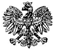 Zgierz, dnia 30.11.2022 r.ZP.272.23.2022.SZ/18ZAWIADOMIENIE O WYBORZE OFERTY, w przypadku, o którym mowa w art. 275 pkt 2, gdy Zamawiający nie prowadzi negocjacji, dokonuje wyboru spośród ofert niepodlegających odrzuceniu	Na podstawie art. 253 ust. 1 pkt. 1  ustawy z dnia 11 września 2019 r. Prawo zamówień publicznych (t.j. Dz. U. z 2022 r., poz. 1710 ze zm. – dalej zwana Ustawą), Powiat Zgierski reprezentowany przez Zarząd Powiatu Zgierskiego (zwany dalej Zamawiającym) informuje, że dokonał wyboru najkorzystniejszej oferty spośród niepodlegających odrzuceniu ofert w postępowaniu pn.: „Doposażenie hali sportowej przy Zespole Licealno-Sportowym w Aleksandrowie Łódzkim” w ramach programu „Infrastruktura sportowa Plus” na 2022 r. w ramach zadania nr 1 -  Wyposażenie hali- zakup i dostawa/montaż sprzętu sportowego: bieżni treningowej mechanicznej, bieżni treningowej elektrycznej i bramy treningowej oraz zadania nr 5 -  Wyposażenie hali- zakup i dostawa/ montaż sprzętu sportowego: zestawu do rywalizacji sportowej: ergometry sportowe- 2x rower powietrzny.Zamawiający informuje, że dokonał wyboru najkorzystniejszej oferty na podstawie art. 239 Ustawy, w ramach zadania nr 1. Najkorzystniejszy bilans maksymalnej liczby przyznanych punktów w oparciu o ustalone kryteria otrzymała oferta nr 1 złożona przez DEL SPORT Sp. z o.o., ul. Połczyńska 63, 01-336 Warszawa (dalej zwany Wykonawcą). Oferta Wykonawcy nie podlega odrzuceniu. Wykonawca nie podlega wykluczeniu z postępowania. Ocenie podlegały następujące oferty w ramach zadania nr 1 -  Wyposażenie hali- zakup i dostawa/montaż sprzętu sportowego: bieżni treningowej mechanicznej, bieżni treningowej elektrycznej i bramy treningowej:Zamawiający informuje, że zgodnie z art. 308 ust. 2 Ustawy,  umowa w sprawie zamówienia publicznego może zostać zawarta w terminie nie krótszym niż 5 dni od dnia przesłania zawiadomienia o wyborze najkorzystniejszej oferty przy użyciu środków komunikacji elektronicznej.Zamawiający informuje, że dokonał wyboru najkorzystniejszej oferty na podstawie art. 239 Ustawy, w ramach zadania nr 5. Najkorzystniejszy bilans maksymalnej liczby przyznanych punktów w oparciu o ustalone kryteria otrzymała oferta nr 1 złożona przez DEL SPORT Sp. z o.o., ul. Połczyńska 63, 01-336 Warszawa (dalej zwany Wykonawcą). Oferta Wykonawcy nie podlega odrzuceniu. Wykonawca nie podlega wykluczeniu z postępowania. Ocenie podlegały następujące oferty w ramach zadania nr 5 -  Wyposażenie hali- zakup i dostawa/ montaż sprzętu sportowego: zestawu do rywalizacji sportowej: ergometry sportowe- 2x rower powietrzny:Zamawiający informuje, że zgodnie z art. 308 ust. 2 Ustawy,  umowa w sprawie zamówienia publicznego może zostać zawarta w terminie nie krótszym niż 5 dni od dnia przesłania zawiadomienia o wyborze najkorzystniejszej oferty przy użyciu środków komunikacji elektronicznej.POUCZENIE		Od niezgodnej z przepisami Ustawy czynności Zamawiającego podjętej w postępowaniu                                    o udzielenie zamówienia lub zaniechaniu czynności, do której Zamawiający był zobowiązany przysługuje Wykonawcy odwołanie zgodnie z przepisami Ustawy.                                                    Zarząd Powiatu Zgierskiego                                                                 _______________________________________________                                                                                (podpis kierownika Zamawiającego lub osoby upoważnionej)ZARZĄD POWIATU ZGIERSKIEGO95-100 Zgierz, ul. Sadowa 6atel. (42) 288 81 00, fax (42) 719 08 16zarzad@powiat.zgierz.pl, www.powiat.zgierz.plNr ofertyNazwa i adres WykonawcyŁączna cena bruttoPunktacja otrzymana 
zgodnie z kryteriami określonymi  w SWZPunktacja otrzymana 
zgodnie z kryteriami określonymi  w SWZBilans przyznanych punktówNr ofertyNazwa i adres WykonawcyŁączna cena bruttoCENA OFERTY60% waga udział              w ocenie 60 pktTERMIN DOSTAWY40% waga udział w ocenie 40 pktBilans przyznanych punktów1DEL SPORT Sp. z o.o., ul. Połczyńska 63, 01-336 Warszawa42 000,00 zł60 pkt40 pkt 100  pkt2Artur Osman Usługi Sportowe Atlet Maraton Serwis, Podzagnańszcze 51 a, 26-140 Łączna44 499,00 zł56,63 pkt0 pkt56,63 pktNr ofertyNazwa i adres WykonawcyŁączna cena bruttoPunktacja otrzymana 
zgodnie z kryteriami określonymi  w SWZPunktacja otrzymana 
zgodnie z kryteriami określonymi  w SWZBilans przyznanych punktówNr ofertyNazwa i adres WykonawcyŁączna cena bruttoCENA OFERTY60% waga udział              w ocenie 60 pktTERMIN DOSTAWY40% waga udział w ocenie 40 pktBilans przyznanych punktów1DEL SPORT Sp. z o.o., ul. Połczyńska 63, 01-336 Warszawa11 900,00 zł50,42 pkt40 pkt 90,42  pkt2Artur Osman Usługi Sportowe Atlet Maraton Serwis, Podzagnańszcze 51 a, 26-140 Łączna10 000,00 zł60 pkt0 pkt60 pkt